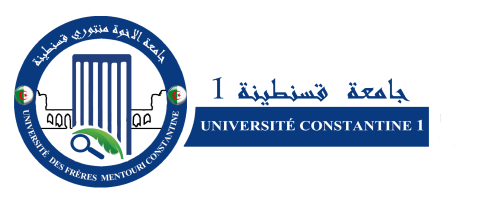 LISTE DES MASTERS FONCTIONNELS POUR  2017/2018DomaineميدانFilièreالشعبةFilièreالشعبةSpécialités des masters habilitésتخصصات الماستر المعتمدةSpécialités des masters habilitésتخصصات الماستر المعتمدةTypeنوعAéronautiqueعلم الطيرانAéronautiqueعلم الطيرانStructures aéronautiquesهياكل الطائراتStructures aéronautiquesهياكل الطائراتM. AcadAutomatiqueآلياتAutomatiqueآلياتAutomatique et informatique industrielleآليات وإعلام آلي صناعيAutomatique et informatique industrielleآليات وإعلام آلي صناعيM. AcadElectromécaniqueكهروميكانيكElectromécaniqueكهروميكانيكMaintenance Industrielleصيانة صناعيةMaintenance Industrielleصيانة صناعيةM. AcadMicroélectroniqueميكروالكترونيك  (إلكترونيك مجهريه)Microélectroniqueميكروالكترونيك  (إلكترونيك مجهريه)M. AcadElectrotechniqueكهروتقنيElectrotechniqueكهروتقنيElectrotechnique industrielleكهروتقني صناعيElectrotechnique industrielleكهروتقني صناعيM. AcadElectrotechniqueكهروتقنيElectrotechniqueكهروتقنيCommandes électriquesالتحكم الكهربائيCommandes électriquesالتحكم الكهربائيM. AcadElectrotechniqueكهروتقنيElectrotechniqueكهروتقنيRéseaux électriquesشبكات كهربائيةRéseaux électriquesشبكات كهربائيةM. AcadGénie biomédicalهندسة بيوطبيةGénie biomédicalهندسة بيوطبيةInstrumentation biomédicaleأدوات بيوطبيةInstrumentation biomédicaleأدوات بيوطبيةM. AcadGénie Civilهندسة مدنيةGénie Civilهندسة مدنيةConduite des projets de bâtimentsقيادة مشاريع العماراتConduite des projets de bâtimentsقيادة مشاريع العماراتM. ProfGénie Civilهندسة مدنيةGénie Civilهندسة مدنيةGéotechniqueجيوتقنيGéotechniqueجيوتقنيM. AcadGénie Civilهندسة مدنيةGénie Civilهندسة مدنيةConstructions métalliques et mixtesإنشاءات معدنية  و مختلطةConstructions métalliques et mixtesإنشاءات معدنية  و مختلطةM. AcadGénie Civilهندسة مدنيةGénie Civilهندسة مدنيةMatériaux en génie civilالمواد في الهندسة المدنيةMatériaux en génie civilالمواد في الهندسة المدنيةM. AcadGénie Civilهندسة مدنيةGénie Civilهندسة مدنيةStructuresهياكلStructuresهياكلM. AcadGénie ClimatiqueهندسةالتكييفGénie ClimatiqueهندسةالتكييفGénie climatiqueهندسة التكييفGénie climatiqueهندسة التكييفM. AcadÉnergies  renouvelablesطاقات متجددةÉnergies  renouvelablesطاقات متجددةM. AcadGénie Mécaniqueهندسة ميكانيكيةGénie Mécaniqueهندسة ميكانيكيةEnergétiqueميكانيك طاقويةEnergétiqueميكانيك طاقويةM. AcadGénie Mécaniqueهندسة ميكانيكيةGénie Mécaniqueهندسة ميكانيكيةConstruction mécaniqueإنشاء ميكانيكيConstruction mécaniqueإنشاء ميكانيكيM. AcadGénie Mécaniqueهندسة ميكانيكيةGénie Mécaniqueهندسة ميكانيكيةIngénierie automobileهندسة السياراتIngénierie automobileهندسة السياراتM. ProfGénie Mécaniqueهندسة ميكانيكيةGénie Mécaniqueهندسة ميكانيكيةSystèmes énergétiques industrielsأنظمة طاقوية صناعيةSystèmes énergétiques industrielsأنظمة طاقوية صناعيةM. ProfHygiène et sécurité Industrielleنظافة وأمن صناعيHygiène et sécurité Industrielleنظافة وأمن صناعيHygiène et sécurité industrielleنظافة وأمن صناعيHygiène et sécurité industrielleنظافة وأمن صناعيM. AcadHygiène et sécurité Industrielleنظافة وأمن صناعيHygiène et sécurité Industrielleنظافة وأمن صناعيManagement des risques et environnementManagement des risques et environnementM. AcadHygiène et sécurité Industrielleنظافة وأمن صناعيHygiène et sécurité Industrielleنظافة وأمن صناعيManagement et Ingénierie de la maintenance des moyens de Transportsإدارة و هندسة صيانة   وسائل النقلManagement et Ingénierie de la maintenance des moyens de Transportsإدارة و هندسة صيانة   وسائل النقلM. AcadIngénierie des Transportsهندسة النقلIngénierie des Transportsهندسة النقلIngénierie des transports et logistiqueهندسة النقلIngénierie des transports et logistiqueهندسة النقلM. AcadIngénierie des Transportsهندسة النقلIngénierie des Transportsهندسة النقلTransport et distribution des Hydrocarburesنقل و توزيع المحروقاتTransport et distribution des Hydrocarburesنقل و توزيع المحروقات M. ProfIngénierie des Transportsهندسة النقلIngénierie des Transportsهندسة النقلTraction électriqueجر كهربائيTraction électriqueجر كهربائيM. ProfTélécommunicationاتصالات السلكية واللاسلكيةTélécommunicationاتصالات السلكية واللاسلكيةRéseaux et télécommunicationsشبكات و اتصالات سلكية و لاسلكيةRéseaux et télécommunicationsشبكات و اتصالات سلكية و لاسلكيةM. AcadTélécommunicationاتصالات السلكية واللاسلكيةTélécommunicationاتصالات السلكية واللاسلكيةSystèmes des télécommunicationsأنظمة الاتصالات السلكية و اللاسلكيةSystèmes des télécommunicationsأنظمة الاتصالات السلكية و اللاسلكيةM. AcadTravaux publicsأشغال عموميةTravaux publicsأشغال عموميةVoies et ouvrages d’artالطرق والمنشآت الفنيةVoies et ouvrages d’artالطرق والمنشآت الفنيةM. AcadSciences de la Matièreعلوم المادةPhysiqueفيزياءPhysiqueفيزياءNano – physiqueفيزياء  نانومتريةM. AcadM. AcadSciences de la Matièreعلوم المادةPhysiqueفيزياءPhysiqueفيزياءPhysique appliquéeفيزياء تطبيقيةM. AcadM. AcadSciences de la Matièreعلوم المادةPhysiqueفيزياءPhysiqueفيزياءPhysique des matériauxفيزياء الموادM. AcadM. AcadSciences de la Matièreعلوم المادةPhysiqueفيزياءPhysiqueفيزياءPhysique énergétique et énergies renouvelablesفيزياء طاقوية  و طاقات متجددةM. AcadM. AcadSciences de la Matièreعلوم المادةPhysiqueفيزياءPhysiqueفيزياءPhysique théoriqueفيزياء نظريةM. AcadM. AcadSciences de la Matièreعلوم المادةPhysiqueفيزياءPhysiqueفيزياءPhysique théorique : astrophysiqueفيزياء نظرية : فيزياء فلكيةM. AcadM. AcadSciences de la Matièreعلوم المادةPhysiqueفيزياءPhysiqueفيزياءPhysique médicaleفيزياء طبيةM. AcadM. AcadSciences de la Matièreعلوم المادةChimieكيمياءChimieكيمياءChimie Analytiqueكيمياء تحليليةM. AcadM. AcadSciences de la Matièreعلوم المادةChimieكيمياءChimieكيمياءChimie Organiqueكيمياء عضويةM. AcadM. AcadSciences de la Matièreعلوم المادةChimieكيمياءChimieكيمياءChimie Inorganiqueكيمياء لا عضويةM. AcadM. AcadSciences de la Matièreعلوم المادةChimieكيمياءChimieكيمياءChimie pharmaceutiqueكيمياء صيدلانيةM. AcadM. AcadSciences de la Matièreعلوم المادةChimieكيمياءChimieكيمياءChimie de l’environnementكيمياء المحيطM. AcadM. AcadSciences de la Matièreعلوم المادةChimieكيمياءChimieكيمياءChimie théorique et computationnelleكيمياء نظرية و حاسوبيةM. AcadM. AcadMathématique et Informatiqueرياضيات و إعلام آليMathématiqueرياضياتMathématiqueرياضياتEquations aux dérivées partiellesالمعادلات ذات المشتقات الجزئيةM. AcadM. AcadMathématique et Informatiqueرياضيات و إعلام آليMathématiqueرياضياتMathématiqueرياضياتTopologie algébrique et systèmes dynamiquesالطوبولوجيا الجبرية و الأنظمة الحركيةM. AcadM. AcadMathématique et Informatiqueرياضيات و إعلام آليMathématiqueرياضياتMathématiqueرياضياتStatistique des processus aléatoiresإحصاء العمليات  العشوائيةM. AcadM. AcadMathématique et Informatiqueرياضيات و إعلام آليMathématiqueرياضياتMathématiqueرياضياتStatistiques Appliquéesإحصاءات تطبيقيةM. AcadM. AcadMathématique et Informatiqueرياضيات و إعلام آليMathématiqueرياضياتMathématiqueرياضياتMathématiques appliquées à l’économie et à la financeالرياضيات التطبيقية في الاقتصاد و الماليةM. AcadM. AcadMathématique et Informatiqueرياضيات و إعلام آليMathématiqueرياضياتMathématiqueرياضياتMathématiques appliquéesالرياضيات التطبيقيةM. AcadM. AcadSciences de la Nature et de la Vieعلوم الطبيعة والحياةSciences biologiquesعلوم بيولوجيةSciences biologiquesعلوم بيولوجيةBiochimie appliquéeالبيوكيمياء  التطبيقيةM. AcadM. AcadSciences de la Nature et de la Vieعلوم الطبيعة والحياةSciences biologiquesعلوم بيولوجيةSciences biologiquesعلوم بيولوجيةBiodiversité et physiologie végétaleالتنوع البيئي و فيزيولوجيا النباتM. AcadM. AcadSciences de la Nature et de la Vieعلوم الطبيعة والحياةSciences biologiquesعلوم بيولوجيةSciences biologiquesعلوم بيولوجيةBiologie et contrôle des populations d’insectesبيولوجيا و مراقبة عشائر  الحشراتM. AcadM. AcadSciences de la Nature et de la Vieعلوم الطبيعة والحياةSciences biologiquesعلوم بيولوجيةSciences biologiquesعلوم بيولوجيةBiologie et physiologie de la reproductionبيولوجيا و فيزيولوجيا التكاثرM. AcadM. AcadSciences de la Nature et de la Vieعلوم الطبيعة والحياةSciences biologiquesعلوم بيولوجيةSciences biologiquesعلوم بيولوجيةBiologie moléculaire des microorganismesالبيولوجيا الجزيئية للكائنات الدقيقةM. AcadM. AcadSciences de la Nature et de la Vieعلوم الطبيعة والحياةSciences biologiquesعلوم بيولوجيةSciences biologiquesعلوم بيولوجيةGénétiqueعلم الوراثةM. AcadM. AcadSciences de la Nature et de la Vieعلوم الطبيعة والحياةSciences biologiquesعلوم بيولوجيةSciences biologiquesعلوم بيولوجيةImmunologie moléculaire et cellulaireعلم المناعة الجزيئي و الخلويM. AcadM. AcadSciences de la Nature et de la Vieعلوم الطبيعة والحياةSciences biologiquesعلوم بيولوجيةSciences biologiquesعلوم بيولوجيةPhysiologie cellulaire et physiopathologiesالفيزيولوجيا الخلوية و الأمراض الفيزيولوجيةM. AcadM. AcadSciences de la Nature et de la Vieعلوم الطبيعة والحياةSciences biologiquesعلوم بيولوجيةSciences biologiquesعلوم بيولوجيةToxicologieعلم السمومM. AcadM. AcadSciences de la Nature et de la Vieعلوم الطبيعة والحياةSciences biologiquesعلوم بيولوجيةSciences biologiquesعلوم بيولوجيةBioindustries, analyse et contrôleصناعة حيوية تحليل و مراقبة  M. Prof  M. ProfSciences de la Nature et de la Vieعلوم الطبيعة والحياةSciences biologiquesعلوم بيولوجيةSciences biologiquesعلوم بيولوجيةMicrobiologie et hygiène hospitalièreالميكروبيولوجيا و النظافة الاستشفائية  M. Prof  M. ProfSciences de la Nature et de la Vieعلوم الطبيعة والحياةBiotechnologieبيوتكنولوجياBiotechnologieبيوتكنولوجياBiotechnologie et génomique végétaleالبيوتكنولوجيا و الجينوم النباتيM. AcadM. AcadSciences de la Nature et de la Vieعلوم الطبيعة والحياةBiotechnologieبيوتكنولوجياBiotechnologieبيوتكنولوجياMycologie et biotechnologie fongiqueعلم الفطريات و بيوتكنولوجيا فطريةM. AcadM. AcadSciences de la Nature et de la Vieعلوم الطبيعة والحياةEcologie et environnementعلم البيئة و المحيطEcologie et environnementعلم البيئة و المحيطÉcologie fondamentale et appliquéeعلم البيئة الأساسي والتطبيقيM. AcadM. AcadSciences de la Nature et de la Vieعلوم الطبيعة والحياةEcologie et environnementعلم البيئة و المحيطEcologie et environnementعلم البيئة و المحيطÉcologie microbienneعلم البيئة الميكروبيةM. AcadM. AcadSciences de la Nature et de la Vieعلوم الطبيعة والحياةEcologie et environnementعلم البيئة و المحيطEcologie et environnementعلم البيئة و المحيطProtection des écosystèmesحماية الأنظمة البيئيةM. AcadM. AcadSciences de la Nature et de la Vieعلوم الطبيعة والحياةSciences alimentairesعلوم الغذاءSciences alimentairesعلوم الغذاءBiochimie de la nutrition – Fac SNVكيمياء حيوية التغذية – كلية علوم الطبيعة و الحياةM. AcadM. AcadSciences de la Nature et de la Vieعلوم الطبيعة والحياةSciences alimentairesعلوم الغذاءSciences alimentairesعلوم الغذاءBiotechnologie alimentaire – INATAAالبيوتكنولوجيا الغذائية - معهد التغذية و التغذي و التكنولوجيات الفلاحية الغذائيةM. AcadM. AcadSciences de la Nature et de la Vieعلوم الطبيعة والحياةSciences alimentairesعلوم الغذاءSciences alimentairesعلوم الغذاءGestion de la qualité des aliments – INATAAتسيير جودة الأغذية - معهد التغذية و التغذي و التكنولوجيات الفلاحية الغذائيةM. AcadM. AcadSciences de la Nature et de la Vieعلوم الطبيعة والحياةSciences alimentairesعلوم الغذاءSciences alimentairesعلوم الغذاءNutrition humaine – INATAAالتغذية البشرية - معهد التغذية و التغذي و التكنولوجيات الفلاحية الغذائيةM. AcadM. AcadSciences de la Nature et de la Vieعلوم الطبيعة والحياةSciences alimentairesعلوم الغذاءSciences alimentairesعلوم الغذاءTechnologies alimentaires – INATAAتكنولوجيا غذائية - معهد التغذية و التغذي و التكنولوجيات الفلاحية الغذائيةM. AcadM. AcadSciences de la Terre et de l’Universعلوم الأرض والكونGéologieجيولوجياGéologieجيولوجياGéologie de l’environnementجيولوجيا المحيطM. AcadM. AcadSciences de la Terre et de l’Universعلوم الأرض والكونGéologieجيولوجياGéologieجيولوجياHydrogéologieهيدرو جيولوجياM. AcadM. AcadSciences de la Terre et de l’Universعلوم الأرض والكونGéologieجيولوجياGéologieجيولوجياRessources minérales et géo matériauxموارد المعدنية و مواد جيولوجيةM. AcadM. AcadSciences de la Terre et de l’Universعلوم الأرض والكونGéographie et aménagement du territoireجغرافيا و تهيئة عمرانيةGéographie et aménagement du territoireجغرافيا و تهيئة عمرانيةAménagement et développement des territoires rurauxتهيئة و تنمية المناطق الريفيةM. AcadM. AcadSciences de la Terre et de l’Universعلوم الأرض والكونGéographie et aménagement du territoireجغرافيا و تهيئة عمرانيةGéographie et aménagement du territoireجغرافيا و تهيئة عمرانيةEau et aménagement durableمياه و تهيئة مستدامةM. AcadM. AcadSciences de la Terre et de l’Universعلوم الأرض والكونGéographie et aménagement du territoireجغرافيا و تهيئة عمرانيةGéographie et aménagement du territoireجغرافيا و تهيئة عمرانيةAménagement des villesتهيئة المدنM. AcadM. AcadSciences de la Terre et de l’Universعلوم الأرض والكونGéographie et aménagement du territoireجغرافيا و تهيئة عمرانيةGéographie et aménagement du territoireجغرافيا و تهيئة عمرانيةGéomatiqueجيوماتيكM. AcadM. AcadSciences de la Terre et de l’Universعلوم الأرض والكونGéographie et aménagement du territoireجغرافيا و تهيئة عمرانيةGéographie et aménagement du territoireجغرافيا و تهيئة عمرانيةTourisme et patrimoineسياحة و تراثM. AcadM. AcadDroit et Sciences politiquesحقوق وعلوم سياسيةDroitحقوقDroitحقوقAdministration Généraleالإدارة العامة  M. Prof  M. ProfDroit et Sciences politiquesحقوق وعلوم سياسيةDroitحقوقDroitحقوقDroit de l’Aménagement  et  l’urbanismeقانون التهيئة و التعمير  M. Prof  M. ProfDroit et Sciences politiquesحقوق وعلوم سياسيةDroitحقوقDroitحقوقDroit Notarialقانون التوثيق  M. Prof  M. ProfDroit et Sciences politiquesحقوق وعلوم سياسيةDroitحقوقDroitحقوقDroit des Organisations Internationales et des Relations  Internationalesقانون المنظمات الدولية والعلاقات الدوليةM. AcadM. AcadDroit et Sciences politiquesحقوق وعلوم سياسيةDroitحقوقDroitحقوقDroit de la Régulation économiqueقانون التنظيم الاقتصاديM. AcadM. AcadDroit et Sciences politiquesحقوق وعلوم سياسيةDroitحقوقDroitحقوقDroit Pénal et Sciences Criminellesقانون جنائي و علوم الإجرامM. AcadM. AcadDroit et Sciences politiquesحقوق وعلوم سياسيةDroitحقوقDroitحقوقDroit bancaire et commerce internationalقانون بنكي و تجارة دوليةM. AcadM. AcadDroit et Sciences politiquesحقوق وعلوم سياسيةDroitحقوقDroitحقوقDroit de la concurrence et de la consommationقانون المنافسة و الاستهلاكM. AcadM. AcadDroit et Sciences politiquesحقوق وعلوم سياسيةDroitحقوقDroitحقوقDroit de la familleقانون الأسرةM. AcadM. AcadDroit et Sciences politiquesحقوق وعلوم سياسيةDroitحقوقDroitحقوقContrats et Responsabilité civileالعقود و المسؤولية المدنيةM. AcadM. AcadLettres et Langues Etrangèresآداب و لغات أجنبيةLangue françaiseلغة فرنسيةLangue françaiseلغة فرنسيةDidactique des langues étrangèresتعليمية اللغات الأجنبيةM. AcadM. AcadLettres et Langues Etrangèresآداب و لغات أجنبيةLangue françaiseلغة فرنسيةLangue françaiseلغة فرنسيةLinguistique et langues appliquéesلسانيات و لغات تطبيقيةM. AcadM. AcadLettres et Langues Etrangèresآداب و لغات أجنبيةLangue françaiseلغة فرنسيةLangue françaiseلغة فرنسيةLittérature et approches interdisciplinairesأدب و مقارباتM. AcadM. AcadLettres et Langues Etrangèresآداب و لغات أجنبيةLangue françaiseلغة فرنسيةLangue françaiseلغة فرنسيةLittérature générale et comparéeأدب عام و مقارنM. AcadM. AcadLettres et Langues Etrangèresآداب و لغات أجنبيةLangue françaiseلغة فرنسيةLangue françaiseلغة فرنسيةSciences du langageعلوم اللغاتM. AcadM. AcadLettres et Langues Etrangèresآداب و لغات أجنبيةLangue anglaiseلغة انجليزيةLangue anglaiseلغة انجليزيةDidactique des langues étrangèresتعليمية اللغات الأجنبيةM. AcadM. AcadLettres et Langues Etrangèresآداب و لغات أجنبيةLangue anglaiseلغة انجليزيةLangue anglaiseلغة انجليزيةLinguistique et langues appliquéesلسانيات و لغات تطبيقيةM. AcadM. AcadLettres et Langues Etrangèresآداب و لغات أجنبيةLangue anglaiseلغة انجليزيةLangue anglaiseلغة انجليزيةLittérature et civilisationالأدب و الحضارةM. AcadM. AcadLangue et Littérature Arabesلغة و أدب عربيEtudes linguistiquesدراسات لغويةEtudes linguistiquesدراسات لغويةLinguistique appliquéeلسانيات تطبيقيةM. AcadM. AcadLangue et Littérature Arabesلغة و أدب عربيEtudes linguistiquesدراسات لغويةEtudes linguistiquesدراسات لغويةLinguistique arabeلسانيات عربيةM. AcadM. AcadLangue et Littérature Arabesلغة و أدب عربيEtudes littérairesدراسات أدبيةEtudes littérairesدراسات أدبيةLittérature arabe ancienneأدب عربي قديمM. AcadM. AcadLangue et Littérature Arabesلغة و أدب عربيEtudes littérairesدراسات أدبيةEtudes littérairesدراسات أدبيةLittérature arabe moderne et contemporaineأدب عربي حديث و معاصرM. AcadM. AcadLangue et Littérature Arabesلغة و أدب عربيEtudes littérairesدراسات أدبيةEtudes littérairesدراسات أدبيةLittérature comparée et universelleأدب مقارن عالميM. AcadM. Acad